OMB No.: 0970-0151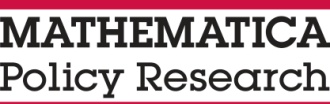 Expiration Date: XX/XX/20XXAmerican Indian and Alaska Native 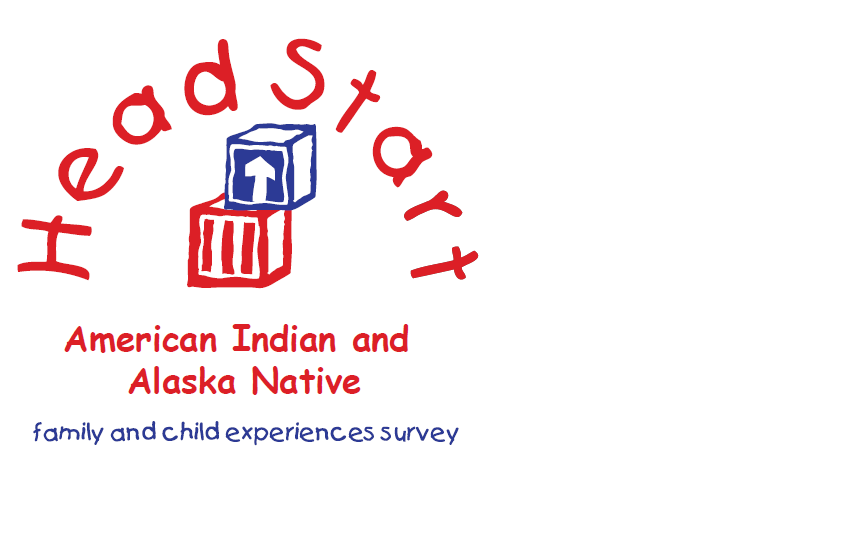 Head Start Family and Child Experiences Survey (AI/AN FACES)Teacher Survey, Spring 2016FINAL DRAFTOctober 5, 2015INTRODUCTIONMathematica Policy Research is conducting the American Indian and Alaska Native Head Start Family and Child Experiences Survey (AI/AN FACES) under contract with the Administration for Children and Families (ACF) of the U.S. Department of Health and Human Services (DHHS). We need for you to complete this brief survey which asks you about your classroom and your background as well as your thoughts about teaching and your program. Thank you for taking the time to complete this survey. Questions are not always numbered sequentially, so please answer questions in the order they appear, regardless of the question number. Additionally, you may be told to skip some questions because they do not apply to you. Your participation in the study is voluntary and you may refuse to answer any questions you are not comfortable answering. Your answers will not be shared with parents or other staff in your center, or anybody else not working on this study. Please be assured that all information you provide will be kept private to the extent permitted by law. The information you provide to the study will be protected and will only be seen by selected members of the study team. The survey will take about 35 minutes of your time to complete. SC0.	Are you the teacher listed on the front of the survey?  1	□	Yes		GO TO S1b  2	□	Yes, but my name is misspelled  0	□	No, this is not my nameSC0a.	Please enter the correct spelling of your name.Name:		If you have more than one classroom selected for this study, please answer these questions thinking only about the classroom session listed on the label on the front of this survey.S1b.	When did you become the teacher of this classroom for this program year?	 |     |     | / |     |     | / |     |     |     |     |	  Month       Day              YearIF YOU WERE THE TEACHER ON OR BEFORE SEPTEMBER 28, 2015, SKIP TO AA1INTRO. IF YOU BECAME THE TEACHER AFTER SEPTEMBER 28, 2015, GO TO S3.S3.	Before you became the teacher of this classroom, were you teaching in Head Start?  1	□	Yes  0	□	No	GO TO AA1IntroS4.	Where were you teaching before you came to this classroom? Were you teaching…MARK ONE ONLY  1	□	In the same classroom as an assistant teacher  2	□	In a different classroom at the same Head Start center  3	□	At a different Head Start center operated by the same program  4	□	At a Head Start center operated by a different program  5	□	Somewhere else? (specify) AA1Intro:	First, please answer some questions about all of the classes you teach at this program. Only include information about classes with Head Start children enrolled.AA1.	Do you currently work with Head Start children as a home visitor? 	Although Head Start teachers may perform home visits from time to time, this does not qualify them as a home visitor. A home visitor interacts with children on a weekly basis at the family’s home, not in a classroom setting.  1	□	Yes  0	□	No	GO TO AA3AA2.	Do you also teach a class with Head Start children at this program?  1	□	Yes  0	□	No	GO TO AB1, PAGE 2AA3.	Do you teach . . .MARK ONE ONLY  1	□	A full-day class,  2	□	A morning class only,  3	□	An afternoon class only, or  4	□	Both a morning and afternoon class?These next questions are about use of native culture and language in the classroom.AB1.	Do you have a cultural/language elder or specialist that works in the classroom with children?By cultural/language elder or specialist we mean someone that you may rely on or consult with in regards to culture or language. Though culture and language are interrelated, sometimes an elder or specialist might only be consulted on one or the other, and not both.   1	□	Yes  0	□	No 	GO TO AB3AB2.	Who is your cultural/language elder or specialist?MARK ONE OR MORE BOXES  1	□	A spiritual leader  2	□	An influential member of the tribe   3	□	A member of the tribal community  4	□	Other (specify) _________________________________________________________AB3.	Do children in your classroom receive heritage language lessons?  1	□	Yes	  0	□	No	GO TO AB6AB4.	What languages are they taught through heritage language lessons? Please list all the tribal languages taught:  1	□		  2	□		  3	□		  4	□		  5	□		AB5.	Who teaches the heritage language lessons?MARK ONE OR MORE BOXES  1	□	I do  2	□	Assistant classroom teachers  3	□	Paid aides  4	□	Cultural/language elder or specialist  5	□	Other (specify) 	AB6.	Is this classroom a full immersion classroom?  1	□	Yes	  0	□	No	AB7.	How do you integrate culture and language activities into classroom activities, whether as a whole class, in small groups, or in individualized arrangements? We…MARK ONE ONLY  1	□	Integrate cultural items and activities throughout the day  2	□	Offer separate cultural activities/areas within the classroom  3	□	Conduct a pull-out program  4	□	Use a combination of the aboveAB8.	Do you use a cultural curriculum?  1	□	Yes	  0	□	No	AB9.	Do you use a locally designed or tribal specific tool to assess children’s native language development or cultural practices?  1	□	Yes	  0	□	No	GO TO AB10AB9b.	What areas do you assess with this tool?MARK ONE OR MORE BOXES  1	□	Native language  2	□	Cultural practices   3	□	BothAB10.	Are you receiving any training or technical assistance (T/TA) related to culture from the Administration for Native Americans (ANA) or some other organization?  1	□	Yes	  0	□	No	  d	□	Don’t knowA0-1Intro.	  The next questions are about your classroom activities and the children in your classroom.  		If you have more than one classroom selected for this study, please answer these questions thinking only about the classroom session listed on the label on the front of this survey. After you have completed this survey, you will be asked just a few additional questions specifically about your second class in the Second Classroom Survey.A0-1.	How many children are enrolled in this class?	|     |     |  number of children A0-1x.	As of today's date, how many children in this class are at each of the following age levels?If there are no children of a particular age in this class, please enter 0.A01d.	As of today's date, how many children in this class are…	If there are no children of a particular group in this class, please enter 0.A0-xy.	How many of each of the following staff are usually with this class? And how many of these staff members are American Indian or Alaska Native (AI/AN)? 	If no staff currently work in the position, enter 0.A0-5.	How many days a week does this class meet?	|     |  days each weekA0-6.	How many hours a week does this class meet?	|     |     |  hours each weekA1.	Please describe how a typical day is spent in your classroom. Not including lunch or nap breaks, how much time do the children spend in the following kinds of activities?A1e.	How often do children in your classroom usually work on activities in the following areas, whether as a whole class, in small groups, or in individualized arrangements?A2.	How often do children in your class do each of the following reading and language activities? Would you say never, about once a month or less, two or three times a month, once or twice a week, three or four times a week, or every day?A3.	How often do children in your classroom do each of the following math activities? Would you say never, about once a month or less, two or three times a month, once or twice a week, three or four times a week, or every day?A3k.	How many children in your class are meeting developmental expectations for each of the following areas, compared to other preschoolers?A3a.	Do you speak any language other than English, either in the classroom or outside of the classroom such as at home?  1	□	Yes 	         GO TO A3b, PAGE 7  0	□	No	GO TO A3e, PAGE 7A3b.	What languages do you speak, other than English, either in the classroom or outside of the classroom such as at home?MARK ONE OR MORE BOXES33	□	Your tribal language (specify)  	34	□	Language(s) of other tribe(s) (specify) 		  2	□	Spanish  9	□	Other language (specify) 	A3c.	Of the language(s) other than English that you speak, how well do you understand:A3d.	Of the language(s) other than English that you speak, how well do you speak:A3e.	How many children are dual language learners in your classroom? Children who are dual language learners are those from homes where a language other than English is the primary language spoken.	These children may be learning two (or more) languages at the same time, as well as those learning a second language while continuing to develop their first (or home) language. These children are also often referred to as Limited English Proficient (LEP), bilingual, English language learners (ELL), English learners, and children who speak a language other than English (LOTE).		|     |     |  number of children  d	□		Don’t knowA46.	The next questions are about communicating with families. How do you communicate with families who speak a language other than you speak? Do you…A3f.	Thinking about all children in your classroom, what languages do children enrolled in the class currently speak, including English?This would include any use in or out of the classroom.MARK ONE OR MORE BOXES  1	□	English35	□	Tribal language(s) (specify) _________________________________________________  2	□	Spanish  9	□	Other language (specify) 	A3g.	Of the languages selected above, approximately how many children speak these languages?If none, please enter 0.A4.	What languages are used for instruction in your class by you or another adult, NOT including language lessons?MARK ONE OR MORE BOXES  1	□	English35	□	Tribal language(s) (specify) _________________________________________________  2	□	Spanish  9	□	Other language (specify) ___________________________________________________A4a.	Who speaks each language you selected above? Is it you/the lead teacher, the assistant teacher, a classroom aide, a volunteer, or a cultural/language elder or specialist?A5a.	What language do you use most often when you read to children in your classroom?MARK ONE ONLY  1	□	English35	□	Tribal language(s)   2	□	Spanish  9	□	Other language (specify) 	A5b.	Are there any other languages you use when you read to children in your class?  1	□	Yes  0	□	No	GO TO A5dA5c.	What other languages are used when you read to children in this classroom?MARK ONE OR MORE BOXES  1	□	English35	□	Tribal language(s)   2	□	Spanish  9	□	Other language (specify) 	A5d.	What language do you use most often when you speak to a group of children to present information or give directions in your class?MARK one only   1	□	English35	□	Tribal language(s)   2	□	Spanish  9	□	Other language (specify) 	A5e.	Are there any other languages you use when you speak to a group of children in your class?  1	□	Yes 	  GO TO A5f, PAGE 10  0	□	No	GO TO A5g, PAGE 10A5f.	What other languages are used when you speak to a group of children in this classroom?MARK ONE OR MORE BOXES  1	□	English35	□	Tribal language(s)  2	□	Spanish  9	□	Other language (specify) 	A5g.	In what languages are printed materials like children’s books available in your classroom?MARK ONE OR MORE BOXES  1	□	English35	□	Tribal language(s)   2	□	Spanish  9	□	Other language (specify) 	The next questions are about the curriculum you use in your classroom.A6.	Is a specific curriculum or combination of curricula used in your program?  1	□	Yes, specific curriculum  2	□	Yes, combination  3	□	No curriculum  d	□	Don’t knowA7.	What curriculum do you use? You may select more than one.mark one or more boxes11	□	Creative Curriculum12	□	High/Scope13	□	High Reach14	□	Let’s Begin with the Letter People15	□	Montessori16	□	Bank Street17	□	Creating Child Centered Classrooms – Step By Step18	□	Scholastic Curriculum19	□	Locally Designed Curriculum20	□	Curiosity Corner-Johns Hopkins21	□	Other (specify) 	22	□	Other (specify) 	A8.	If you use more than one curriculum, what is your main curriculum?MARK ONE ONLY11	□	Creative Curriculum12	□	High/Scope13	□	High Reach14	□	Let’s Begin with the Letter People15	□	Montessori16	□	Bank Street17	□	Creating Child Centered Classrooms – Step By Step18	□	Scholastic Curriculum19	□	Locally Designed Curriculum20	□	Curiosity Corner-Johns Hopkins21	□	Other (specify) 	22	□	Other (specify) 	23	□	Use each equally  d	□	Don’t knowA10.	How many hours of training in your main curriculum have you had in the past 12 months?	If you have received less than one hour of training, enter 0. If you have not received training in the past 12 months, enter 0.	|     |     |     | HOURS  d	□	Don’t knowA11.	What type of staff provided you with the most training on this curriculum?MARK ONE OR MORE BOXES  1	□	Staff from this Head Start Program  2	□	Staff from another Head Start Program   3	□	Staff or consultant(s) from assessment developers (e.g., High Scope, Teaching Strategies, etc.)   4	□	Professors or instructors from a school of education at a college or university  7	□	Professors or instructors from a school other than the school of education at a college or university  8	□	Tribal college, university, or community college faculty contributing to early childhood education and programs  5	□	Head Start state training and technical assistance provider   9	□	Head Start tribal training and technical assistance provider 10	□	Cultural/language elder or specialist   6	□	Other (specify) 	A13.	Which types of support have you received to help you use your main curriculum? You may select more than one.MARK ONE OR MORE BOXES  1	□	Help understanding the curriculum  2	□	Opportunities to observe someone implementing the curriculum   3	□	Refresher training on the curriculum  4	□	Help implementing the curriculum  5	□	Help planning curriculum-based activities  6	□	Help individualizing the curriculum for children  7	□	Help identifying and/or receiving additional resources to expand the scope of the curriculum and activities11	□	Help implementing the curriculum for children with special needs  8	□	Feedback on implementing the curriculum12	□	Help adapting the curriculum to your cultural context10	□	No support  	GO TO A20  9	□	Other (specify) 	A14.	From whom did you receive support?MARK ONE OR MORE BOXES  1	□	Mentor or master teacher  2	□	Other Head Start teachers in program  3	□	Supervisor/education coordinator   4	□	Staff from another Head Start Program   5	□	Staff or consultant(s) from curriculum developers (e.g., High Scope, Teaching Strategies, etc.)   6	□	Professors or instructors from a school of education at a college or university    9	□	Professors or instructors from a school other than the school of education at a college or university 10	□	Tribal college, university, or community college faculty contributing to early childhood education and programs     7	□	Head Start state training and technical assistance provider 11	□	Head Start tribal training and technical assistance provider 12	□	Cultural/language elder or specialist   8	□	Other (specify) 	A20.	How much do you use your main curriculum in developing a daily written plan for classroom experiences? Would you say...MARK ONE ONLY  1	□	A great deal,  2	□	Somewhat,   3	□	A little bit,   4	□	Hardly at all, or  5	□	Not at all? These next questions are about the primary assessment tool you use in your classroom.A21.	What is the main child assessment tool that you use?MARK ONE ONLY  1	□	Teaching Strategies GOLD assessment (formerly known as The Creative Curriculum Developmental Continuum Assessment Toolkit for ages 3-5)  2	□	High/ Scope Child Observation Record (COR)   3	□	Galileo  4	□	Ages and Stages Questionnaires: A Parent Completed, Child-Monitoring System  5	□	Desired Results Developmental Profile (DRDP)  6	□	Working sampling system for Head Start  7	□	Learning Accomplishment Profile Screening (LAP including E-LAP, LAP-R and LAP-D)   8	□	Hawaii Early Learning Profile (HELP)  9	□	Brigance Preschool Screen for three and four year old children 10	□	Assessment designed for this program 12	□	Other (specify) 	13	□	Do not use a child assessment tool    GO TO A25a, PAGE 15A22.	What methods do you use for these assessments? Would you say…MARK ONE ONLY  1	□	Ratings based on classroom observation or work sampling,  2	□	Testing with standardized tests or assessment instruments, or   3	□	Both observation-based ratings and direct assessment   4	□	Other (specify) 	A23.	How do you use the information from those assessments in planning for each child?MARK ONE OR MORE BOXES  1	□	To identify child's developmental level   2	□	To individualize activities for child  3	□	To determine if child needs referral for special services   4	□	To determine child's strengths and weaknesses   5	□	To identify activities for parents to do with child at home   6	□	Other (specify) 	A23a.	How many hours of training in using assessments in planning or in your main child assessment tool have you had in the past 12 months?	If you have received less than one hour of training, enter 0. If you have not received training in the past 12 months, enter 0.	|     |     |     | HOURSd	□	Don’t knowA23b.		What type of staff provided you with the most training on your main child assessment tool?MARK ONE ONLY  1	□	Staff from this Head Start Program  2	□	Staff from another Head Start Program   3	□	Staff or consultant(s) from assessment developers (e.g., High Scope, Teaching Strategies, etc.)   6	□	Professors or instructors from a school of education at a college or university  7	□	Professors or instructors from a school other than the school of education at a college or university  8	□	Tribal college, university, or community college faculty contributing to early childhood education and programs  5	□	Head Start state training and technical assistance provider   9	□	Head Start tribal training and technical assistance provider 10	□	Cultural/language elder or specialist   6	□	Other (specify) 	A23c.	What types of support did you receive to help you use your main child assessment tool? You may choose more than one.MARK ONE OR MORE BOXES  1	□	Help understanding the assessment  2	□	Opportunity to observe someone implementing the assessment   3	□	Refresher training on the assessment  4	□	Help using the assessment to identify children’s developmental level   5	□	Help using the assessment to determine children’s strengths and weaknesses   6	□	Help using the assessment to inform instruction   7	□	Help conducting the assessment with children with special needs   8	□	Help using the assessment to determine if a child needs referral for special services   9	□	Help using the assessment to inform instruction for children with special needs 10	□	Feedback on implementing the assessment 13	□	Help interpreting standardized assessments in your cultural context 14	□	Help making sense of assessment scores that do not reflect how you see the child 11	□	No support      	GO TO A25a, PAGE 1512	□	Other (specify) 	A23d.	From whom did you receive support?MARK ONE OR MORE BOXES  1	□	Mentor or master teacher  2	□	Other Head Start teachers in program   3	□	Supervisor/education coordinator   4	□	Staff from another Head Start Program   5	□	Staff or consultant(s) from curriculum developers (e.g., High Scope, Teaching Strategies, etc.)   6	□	Professors or instructors from a school of education at a college or university 10	□	Professors or instructors from a school other than the school of education at a college or university11	□	Tribal college, university, or community college faculty contributing to early childhood education and programs   7	□	Head Start state training and technical assistance provider 12	□	Head start tribal training and technical assistance provider 13	□	Cultural/language elder or specialist   9	□	Other (specify) 	A25a.	The next questions are about professional development. Programs can support teachers’ professional development in a lot of different ways. Does your program offer the following to teachers?A26.	The next questions are about mentoring. Is there someone who mentors or coaches you in your classroom, that is, someone who observes your teaching on a regular basis and provides feedback, guidance, and training?  1	□	Yes	  0	□	No   	GO TO A31A26a.	Is this mentoring or coaching relationship a formal or informal one? 	Formal means that a person was assigned to you or is part of your program.  1	□	Formal	  2	□	InformalA27.	Who is the mentor or coach who usually comes to your classroom?MARK ONE ONLY  1	□	Another teacher  2	□	Education coordinator, specialist   3	□	Center/program director  4	□	Someone from outside the program   6	□	A cultural/language elder or specialist   5	□	Other (specify) 	A29.	How often does your mentor or coach come to your classroom?MARK ONE ONLY  1	□	Once a week or more  2	□	Once every two weeks   3	□	Once a month   4	□	Less than once a month A29a.	How long did your mentor or coach stay in your classroom when he or she visited?	|     |     |     | MINUTESd	□	Don’t knowA30.	Have you been to observe your mentor or coach in her or his classroom or gone with your mentor or coach to another classroom?  1	□	Yes	  0	□	No	A31.	Have you acted as a mentor or coach for other Head Start teachers or teacher trainees?  1	□	Yes	  0	□	No	A28.	In the past year, did you have a concentrated visit with your mentor or coach?MARK ONE ONLY  2	□	Yes, visit lasted an entire month  1	□	Yes, visit lasted an entire week   3	□	Yes, visit lasted a day or two at a time   4	□	Mentor or coach works on-site and provides regular contact   0	□	There was no concentrated visit or the visit was less than a day? A32.	Have you participated in training or technical assistance activities with state T/TA specialists (either early childhood education [ECE] specialists or grantee specialists)? Training and technical assistance (T/TA) is provided by state TA specialists.  1	□	Yes	  0	□	No	  d	□	Don’t knowA32d.	Have you participated in training or technical assistance activities with tribal T/TA specialists (either early childhood education [ECE] specialists or grantee specialists)? Training and technical assistance (T/TA) is provided by tribal TA specialists.  1	□	Yes	  0	□	No	  d	□	Don’t knowA32A-C.	During this Head Start year, how many trainings or workshops have you attended that were…If you did not attend a type of training listed below, enter 0.The next question is about the children in your classroom listed on the label on the front of this survey.A35.	At this point in the Head Start year, how would you rate the behavior of children in your class?MARK ONE ONLY  1	□	The group misbehaves very frequently and is almost always difficult to handle  2	□	The group misbehaves frequently and is often difficult to handle   3	□	The group misbehaves occasionally   4	□	The group behaves well   5	□	The group behaves exceptionally well The next questions are about children with special needs in your class(es). Please think about all of the classes that you teach. A42.	What do you do when you first think a child might have a special need? You may choose more than one response.MARK ONE OR MORE BOXES  1	□	Document concern on a special report form  2	□	Notify your program director/disabilities coordinator/education coordinator   3	□	Arrange for a local specialist to observe and evaluate   4	□	Arrange a conference with parents to share the information and concerns  5	□	Participate in developing an Individual Education Plan (IEP) or similar plan   6	□	Monitor and record the child’s progress and activities   8	□	No children with special needs in class   7	□	Other (specify) 	A43.	When a special education specialist sees a child, what kind of feedback does the specialist provide you with?MARK ONE ONLY  1	□	Written report describing child’s specific needs  2	□	Oral advice only   3	□	Both written reports and oral advice   5	□	Never received feedback   6	□	No children with special needs in class   4	□	Other (specify) 	A44.	How often do you meet with the parents to discuss the progress or status of a child with special needs?MARK ONE ONLY  1	□	No children with special needs in class  0	□	Never  2	□	Once every 6 months or less often   3	□	Once every 2 to 6 months  4	□	Once a month   5	□	More than once a month A44a.	How often do you meet with the parents to discuss the progress or status of a child without special needs?MARK ONE ONLY  0	□	Never  1	□	Once every 6 months or less often   2	□	Once every 2 to 6 months  3	□	Once a month   4	□	More than once a month.Now let’s talk about your experiences as a teacher.B3.	How much do you agree with each of the following statements about teaching? Please indicate if you strongly disagree, disagree, neither agree nor disagree, agree, or strongly agree.B4.	The next questions are about the level of support for interactions between Head Start staff and parents. To what extent do you agree with each of the following statements? Indicate whether you strongly disagree, disagree, neither agree nor disagree, agree, or strongly agree. 	Your Head Start Program…B4p1.	Which of the following activities have you done to encourage parents to supplement classroom learning at home this year? You may select more than one.MARK ONE OR MORE BOXES  1	□	Provide workshops on ways parents can supplement classroom learning at home  2	□	Send home letters/fliers with suggestions for supporting classroom learning at home  3	□	Make suggestions for how to supplement classroom learning at home during pick-up or drop-off  4	□	Set up meetings with parent(s) to discuss supplementing classroom learning at home  5	□	Set up meetings with parent(s) and other staff  6	□	Discuss ways to supplement classroom learning at home during home visits  7	□	Other (specify) 	B5.	How likely are you to continue working for Head Start through the next Head Start year (through 2015-2016)? Would you say you are…MARK ONE ONLY  1	□	Very likely,  2	□	Somewhat likely,  3	□	Somewhat unlikely, or  4	□	Very unlikely?B6.	The following are statements that some teachers have made about how children in Head Start should be taught and managed. Remember all your responses are private. Please indicate whether each statement agrees or disagrees with your personal beliefs about good teaching practice in Head Start.C1.	The next questions are about how you have felt about yourself and your life in the past week. There are no right or wrong answers. Please indicate if you felt this way rarely or never, some or a little, occasionally or a moderate amount of time, or most or all of the time in the past week.*Not being able to “shake off the blues” refers to feeling sad, unhappy, miserable, or down in the dumps for short periods.C2.	Please indicate if you felt this way at work in the past week. There are no right or wrong answers.The next set of questions is about you.D1.	In total, how many years have you been teaching (including all grades and preschool)?	|     |     | NUMBER OF YEARSD2.	How many of those years have you been teaching Head Start or Early Head Start (as either lead or assistant teacher)?	|     |     | NUMBER OF YEARSD2a.	In what month and year did you start working for this Head Start program?	|     |     |	MONTH	|     |     |     |     | YEARD5.	What is the highest grade or year of school that you completed?MARK ONE ONLY  1	□	Up to 8th Grade  2	□	9th to 11th Grade   3	□	12th Grade, but no diploma   4	□	High School Diploma/Equivalent   5	□	Vocational/Technical Program after high school but no diploma  6	□	Vocational/Technical Program after high school   7	□	Some College, but No Degree	GO TO D7, PAGE 23  8	□	Associate’s Degree   9	□	Bachelor’s Degree 10	□	Graduate or Professional School, but no degree 11	□	Master’s Degree (MA, MS) 12	□	Doctorate Degree (Ph.D., Ed.D.) 13	□	Professional Degree after Bachelor’s Degree (Medicine/ MD, Dentistry/ DDS, Law/ JD, etc.) D6.	In what field did you obtain your highest degree?MARK ONE ONLY  1	□	Child development or developmental psychology   2	□	Early childhood education  3	□	Elementary education   4	□	Special education   6	□	Curriculum development   7	□	Administration   8	□	Bilingual education   9	□	Reading or literacy 10	□	Psychology, counseling, social work   5	□	Other (specify) 	D7.	Did your schooling include 6 or more college courses in early childhood education or child development?1	□	Yes	GO TO D110	□	NoD8.	Have you completed 6 or more college courses in early childhood education or child development since you finished your degree?1	□	Yes0	□	NoD11.	Do you have a Child Development Associate (CDA) credential?1	□	Yes0	□	NoD12.	Do you have a state-awarded preschool certificate?1	□	Yes0	□	NoD13.	Do you have a teaching certificate or license?1	□	Yes0	□	NoD14.	Including your post-secondary degree, graduate degree, and certification programs, etc., are you currently enrolled in any additional training or education?1	□	Yes0	□	NoD15.	What kind of training or education program are you enrolled in?MARK ONE or more boxes  1	□	Child Development Associate (CDA) Degree Program  2	□	Teaching Certificate Program   3	□	Special Education Teaching Degree Program   4	□	Associate’s Degree Program   5	□	Bachelor’s Degree Program  6	□	Graduate Degree Program (MA, MS, PH.D. or Ed.D.)  8	□	Continuing Education Units (CEUs)  9	□	Other (specify) 	D17.	What is your total annual salary (before taxes) as a teacher for the current school year?	$ |     |     | , |     |     |     | PER YEAR d	□	Don’t knowD18.	How many hours per week does this salary cover (not including overtime)?	|     |     |	HOURS PER WEEK	|     |     |  MINUTES PER WEEKD19.	What is your gender?1	□	Male2	□	FemaleD20.	In what year were you born?	|     |     |     |     | YEARD24.	Are you connected to the community as a tribal member or community member?MARK ONE or more boxes  1	□	Yes, a member of the same tribe as the children and families you teach  2	□	Yes, a member of a tribe different from the children and families you teach  3	□	Yes, a community member with tribal relatives  4	□	Not a tribal or community member12	□	Other (specify) 	D21.	Are you of Spanish, Hispanic, or Latino origin?  1	□	Yes  0	□	NoD23.	What is your race? You may choose more than one if you like.	MARK ONE OR MORE BOXES11	□	White 12	□	Black or African American13	□	American Indian or Alaska Native (specify which tribe or tribes)	 _____________________________________________________27	□	Asian 28	□	Native Hawaiian, or other Pacific Islander25	□	Another race (specify)	D23b.	Are you currently enrolled in an American Indian or Alaska Native tribe?  2	□	Yes, enrolled  1	□	No, but have applied and awaiting approval  0	□	No, not enrolledThe last set of questions is about how you feel about the services you provide to children in your classroom and their families.J1.	What two things do you think your class does really well for children and their families? Please only provide two responses. 	1.			2.		J2.	If you could change one thing (including staff, administration, classroom practices, and facilities) that would significantly improve the services you are providing, what would it be? Please only provide one response.  Thank you for taking the time to complete this survey. Paperwork Reduction Act Statement: The referenced collection of information is voluntary. An agency may not conduct or sponsor, and a person is not required to respond to, a collection of information unless it displays a currently valid OMB control number. The OMB control number for this collection is 0970-0151 and expires XX/XX/20XX. The time required to complete this collection of information is estimated to average 35 minutes, including the time to review instructions, search existing data resources, gather the data needed, and complete and review the collection of information. If you have comments concerning the accuracy of the time estimate(s) or suggestions for improving this form, please write to: Mathematica Policy Research, 1100 1st Street, NE, 12th Floor, Washington, DC 20002, Attention: Lizabeth Malone.NUMBER OF CHILDRENa.	3 years old (or younger)	|     |     |b.	4 years old	|     |     |c.	5 years old (or older)	|     |     |NUMBER OF CHILDREN1.	American Indian or Alaska Native	|     |     |6.	Asian	|     |     |7.	Native Hawaiian, or other Pacific Islander	|     |     |3.	Black, non-Hispanic	|     |     |4.	Hispanic	|     |     |5.	White, non-Hispanic	|     |     |NUMBER OF STAFF (A0-x)NUMBER WHO ARE AI/AN (A0-y)2.	Lead teachers	|     |     ||     |     |3.	Assistant teachers	|     |     ||     |     |4.	Paid aides	|     |     ||     |     |MARK ONE FOR EACH ROWMARK ONE FOR EACH ROWMARK ONE FOR EACH ROWMARK ONE FOR EACH ROWMARK ONE FOR EACH ROWNO TIMEHALF HOUR OR LESSABOUT ONE HOURABOUT TWO HOURSTHREE HOURS OR MOREa.	Teacher-directed whole class activities	1  □2  □3  □4  □5  □b.	Teacher-directed small group activities	1  □2  □3  □4  □5  □c.	Teacher-directed individual activities	1  □2  □3  □4  □5  □d.	Child-selected activities	1  □2  □3  □4  □5  □MARK ONE FOR EACH ROWMARK ONE FOR EACH ROWMARK ONE FOR EACH ROWMARK ONE FOR EACH ROWMARK ONE FOR EACH ROWNEVERLESS THAN ONCE A WEEK1-2 TIMES A WEEK3-4 TIMES A WEEKDAILYa.	Language Arts and Literacy	1  □2  □3  □4  □5  □b.	Mathematics	1  □2  □3  □4  □5  □c.	Social Studies	1  □2  □3  □4  □5  □d.	Science	1  □2  □3  □4  □5  □e.	Arts (e.g., painting with berries, creating dream catchers)	1  □2  □3  □4  □5  □MARK ONE FOR EACH ROWMARK ONE FOR EACH ROWMARK ONE FOR EACH ROWMARK ONE FOR EACH ROWMARK ONE FOR EACH ROWMARK ONE FOR EACH ROWNEVERONCE A MONTH OR LESSTWO OR THREE TIMES A MONTHONCE OR TWICE A WEEKTHREE OR FOUR TIMES A WEEKEVERY DAYa.	Work on learning the names of letters	1  □2  □3  □4  □5  □6  □b.	Practice writing the letters of the alphabet	1  □2  □3  □4  □5  □6  □c.	Discuss new words	1  □2  □3  □4  □5  □6  □d.	Dictate stories to a teacher, aide, or volunteer	1  □2  □3  □4  □5  □6  □e.	Work on phonics	1  □2  □3  □4  □5  □6  □f.	Listen to a teacher, aide, or volunteer read stories where they see the print (e.g., Big Books)	1  □2  □3  □4  □5  □6  □g.	Listen to a teacher, aide, or volunteer read stories but they don’t see the print	1  □2  □3  □4  □5  □6  □h.	Retell stories	1  □2  □3  □4  □5  □6  □m.	Listen to a teacher, aide, volunteer, or Elder tell a story	1  □2  □3  □4  □5  □6  □i.	Learn about conventions of print (such as left to right orientation, book holding)	1  □2  □3  □4  □5  □6  □j.	Write their own name	1  □2  □3  □4  □5  □6  □k.	Learn about rhyming words or word families	1  □2  □3  □4  □5  □6  □l.	Learn about common prepositions, such as over and under, up and down	1  □2  □3  □4  □5  □6  □MARK ONE FOR EACH ROWMARK ONE FOR EACH ROWMARK ONE FOR EACH ROWMARK ONE FOR EACH ROWMARK ONE FOR EACH ROWMARK ONE FOR EACH ROWNEVERONCE A MONTH OR LESSTWO OR THREE TIMES A MONTHONCE OR TWICE A WEEKTHREE OR FOUR TIMES A WEEKEVERY DAYa.	Count out loud	1  □2  □3  □4  □5  □6  □b.	Work with geometric manipulatives (for example, parquetry blocks or shape puzzles)	1  □2  □3  □4  □5  □6  □c.	Work with counting manipulatives (things for children to count) to learn basic operations (for example, adding or subtracting)	1  □2  □3  □4  □5  □6  □d.	Play math-related games	1  □2  □3  □4  □5  □6  □e.	Use music to understand math concepts	1  □2  □3  □4  □5  □6  □f.	Use creative movement or creative drama to understand math concepts	1  □2  □3  □4  □5  □6  □g.	Work with rulers, measuring cups, spoons, or other measuring instruments	1  □2  □3  □4  □5  □6  □h.	Engage in calendar-related activities	1  □2  □3  □4  □5  □6  □i.	Engage in activities related to telling time	1  □2  □3  □4  □5  □6  □j.	Engage in activities that involve shapes and patterns	1  □2  □3  □4  □5  □6  □MARK ONE FOR EACH ROWMARK ONE FOR EACH ROWMARK ONE FOR EACH ROWMARK ONE FOR EACH ROWMARK ONE FOR EACH ROWLESS THAN 1/4 OF CHILDRENABOUT 1/4 OF CHILDRENABOUT 1/2 OF CHILDRENABOUT 3/4 OF CHILDRENMORE THAN 3/4 OF CHILDRENa.	Language and literacy skills	1  □2  □3  □4  □5  □b.	Science and Social Studies	1  □2  □3  □4  □5  □c.	Mathematical skills	1  □2  □3  □4  □5  □MARK ONE FOR EACH ROWMARK ONE FOR EACH ROWMARK ONE FOR EACH ROWMARK ONE FOR EACH ROWNOT AT ALLNOT WELLWELLVERY WELL33	Your tribal language (specify) 	1  □2  □3  □4  □34	Language(s) of other tribe(s) (specify) 	1  □2  □3  □4  □2	Spanish	1  □2  □3  □4  □9	Other language (specify) 	1  □2  □3  □4  □MARK ONE FOR EACH ROWMARK ONE FOR EACH ROWMARK ONE FOR EACH ROWMARK ONE FOR EACH ROWNOT AT ALLNOT WELLWELLVERY WELL33  Your tribal language (specify) _________________________1  □2  □3  □4  □34  Language(s) of other tribe(s) (specify) __________________1  □2  □3  □4  □2    Spanish	1  □2  □3  □4  □9    Other language (specify) _____________________________1  □2  □3  □4  □MARK ONE FOR EACH ROWMARK ONE FOR EACH ROWYESNOa.	Communicate only in English?	1  □0  □b.	Use an informal interpreter or a formal translator, like a staff member or parent?	1  □0  □c.	Use physical cues or hand gestures?	1  □0  □d.	Use translated materials?	1  □0  □e.	Use any other ways? Specify 	1  □0  □NUMBER OF CHILDREN1    English	|     |     |35  Tribal language(s) (specify) 	|     |     |2    Spanish	|     |     |9    Other language (specify)	|     |     |MARK ONE OR MORE BOXES FOR EACH ROWMARK ONE OR MORE BOXES FOR EACH ROWMARK ONE OR MORE BOXES FOR EACH ROWMARK ONE OR MORE BOXES FOR EACH ROWMARK ONE OR MORE BOXES FOR EACH ROWYOU/LEAD TEACHERASSISTANT TEACHERCLASSROOM AIDEVOLUNTEER/ NON STAFFCULTURAL/ LANGUAGE ELDER OR SPECIALIST 1   English	1  □2  □3  □4  □5  □35  Tribal language(s) (specify)__________1  □2  □3  □4  □5  □2    Spanish	1  □2  □3  □4  □5  □9    Other language (specify)____________1  □2  □3  □4  □5  □MARK ONE FOR EACH ROWMARK ONE FOR EACH ROWMARK ONE FOR EACH ROWYESNODON’T KNOW1.	Regular meetings with supervisors to talk with them about their work and progress	1  □0  □d  □2.	Support/funding to attend regional, state, or national early childhood conferences	1  □0  □d  □3.	Paid preparation/planning time	1  □0  □d  □4.	Mentoring or coaching	1  □0  □d  □5.	Workshops/trainings sponsored by the program	1  □0  □d  □6.	Support/funding to attend workshops/trainings provided by other organizations	1  □0  □d  □7.	Visits to other classrooms or centers	1  □0  □d  □8.	A community of learners, also called a professional learning community, facilitated by an expert	1  □0  □d  □9.	Incentives such as gift cards to encourage teachers to participate in professional development activities	1  □0  □d  □11.	Collaboration/ joint trainings with other tribal services/ offices …….1  □0  □d  □12.	Cultural or language training …………………………………………..1  □0  □d  □10.	Other (specify)_________________________________________1  □0  □d  □NUMBERa.	Less than one day?	|     |     |b.	One day?	|     |     |c.	More than one day?	|     |     |MARK ONE FOR EACH ROWMARK ONE FOR EACH ROWMARK ONE FOR EACH ROWMARK ONE FOR EACH ROWMARK ONE FOR EACH ROWSTRONGLY DISAGREEDISAGREENEITHER AGREE NOR DISAGREEAGREESTRONGLY AGREEa.	I really enjoy my present teaching job.	1  □2  □3  □4  □5  □b.	I am certain I am making a difference in the lives of the children I teach.	1  □2  □3  □4  □5  □c.	If I could start over, I would choose teaching again as my career.	1  □2  □3  □4  □5  □MARK ONE FOR EACH ROWMARK ONE FOR EACH ROWMARK ONE FOR EACH ROWMARK ONE FOR EACH ROWMARK ONE FOR EACH ROWSTRONGLY DISAGREEDISAGREENEITHER AGREE NOR DISAGREEAGREESTRONGLY AGREEn.	promotes cooperation between Head Start staff and parents	1  □2  □3  □4  □5  □o.	ensures that parents do not feel isolated	1  □2  □3  □4  □5  □p.	encourages parents to supplement classroom learning at home	1  □2  □3  □4  □5  □q.	supports staff in their efforts to engage parents	1  □2  □3  □4  □5  □MARK ONE FOR EACH ROWMARK ONE FOR EACH ROWMARK ONE FOR EACH ROWMARK ONE FOR EACH ROWMARK ONE FOR EACH ROWSTRONGLY DISAGREEDISAGREENEITHER AGREE NOR DISAGREEAGREESTRONGLY AGREEa.	Head Start classroom activities should be responsive to individual differences in development	1  □2  □3  □4  □5  □b.	Each curriculum area should be taught as a separate subject at separate times	1  □2  □3  □4  □5  □c.	Children should be allowed to select many of their own activities from a variety of learning areas that the teacher has prepared (writing, science center, etc.)	1  □2  □3  □4  □5  □d.	Children should be allowed to cut their own shapes, perform their own steps in an experiment, and plan their own creative drama, art, and writing activities	1  □2  □3  □4  □5  □e.	Children should work silently and alone on seatwork	1  □2  □3  □4  □5  □f.	Children in Head Start classrooms should learn through active explorations	1  □2  □3  □4  □5  □g.	Head Start teachers should use treats, stickers, or stars to encourage appropriate behavior	1  □2  □3  □4  □5  □h.	Head Start teachers should use punishments or reprimands to encourage appropriate behavior	1  □2  □3  □4  □5  □i.	Children should be involved in establishing rules for the classroom	1  □2  □3  □4  □5  □j.	Children should be instructed in recognizing the single letters of the alphabet, isolated from words	1  □2  □3  □4  □5  □k.	Children should learn to color within predefined lines	1  □2  □3  □4  □5  □l.	Children in Head Start classrooms should learn to form letters correctly on a printed page	1  □2  □3  □4  □5  □m.	Children should dictate stories to the teacher	1  □2  □3  □4  □5  □n.	Children should know their letter sounds before they learn to read	1  □2  □3  □4  □5  □o.	Children should form letters correctly before they are allowed to create a story	1  □2  □3  □4  □5  □MARK ONE FOR EACH ROWMARK ONE FOR EACH ROWMARK ONE FOR EACH ROWMARK ONE FOR EACH ROWRARELY OR NEVERSOME OR A LITTLEOCCASIONALLY OR MODERATELYMOST OR ALL THE TIMEa.	Bothered by things that usually don’t bother you	1  □2  □3  □4  □b.	You did not feel like eating, your appetite was poor	1  □2  □3  □4  □c.	That you could not shake off the blues*, even with help from your family and friends	1  □2  □3  □4  □d.	You had trouble keeping your mind on what you were doing	1  □2  □3  □4  □e.	Depressed	1  □2  □3  □4  □f.	That everything you did was an effort	1  □2  □3  □4  □g.	Fearful	1  □2  □3  □4  □h.	Your sleep was restless	1  □2  □3  □4  □i.	You talked less than usual	1  □2  □3  □4  □j.	Lonely	1  □2  □3  □4  □k.	Sad	1  □2  □3  □4  □l.	You could not get “going”	1  □2  □3  □4  □MARK ONE FOR EACH ROWMARK ONE FOR EACH ROWMARK ONE FOR EACH ROWMARK ONE FOR EACH ROWRARELY OR NEVERSOME OR A LITTLEOCCASIONALLY OR MODERATELYMOST OR ALL THE TIMEa.	Overwhelmed	1  □2  □3  □4  □b.	Frustrated	1  □2  □3  □4  □c.	Not feeling valued or supported	1  □2  □3  □4  □